Year Six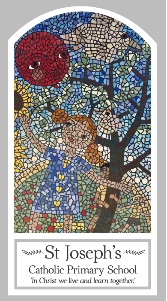 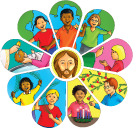 Baptism/Confirmation – Belonging Topic 2: Vocation & Commitment Key WordsKey WordsWordDefinitionCommitmentdedicatedvocationOrdinationanointingreligious lifeServiceCelibacyvowsBig QuestionWhat is commitment in life?My first thoughts:What will I learn?To be able to make links to show how feelings and beliefs affect behaviour in relation to commitment. To be able to compare your own and other people’s ideas concerning the questions raised about what it means to be committed.To be able to compare your own and other people’s ideas concerning why some people are very committed to service of others and to realise that these questions are often difficult to answer. To be able to show how your own and others’ commitment to service and care of others are influenced by beliefs and values. To be able, using a developing religious vocabulary, to give reasons for the signs and symbols used in the Sacrament of Holy Orders. To be able to give reasons why Christians fulfil their baptismal promises by answering God’s call through their chosen vocation in various ways, including the religious life. To be able to use religious terms to show an understanding of prayers of consecration and vows made at ordination and profession. To be able to show an understanding of how religious belief shapes the lives of Christians in a variety of ways through their chosen vocation. To be able to engage and respond to questions of life in the light of religious teaching. 